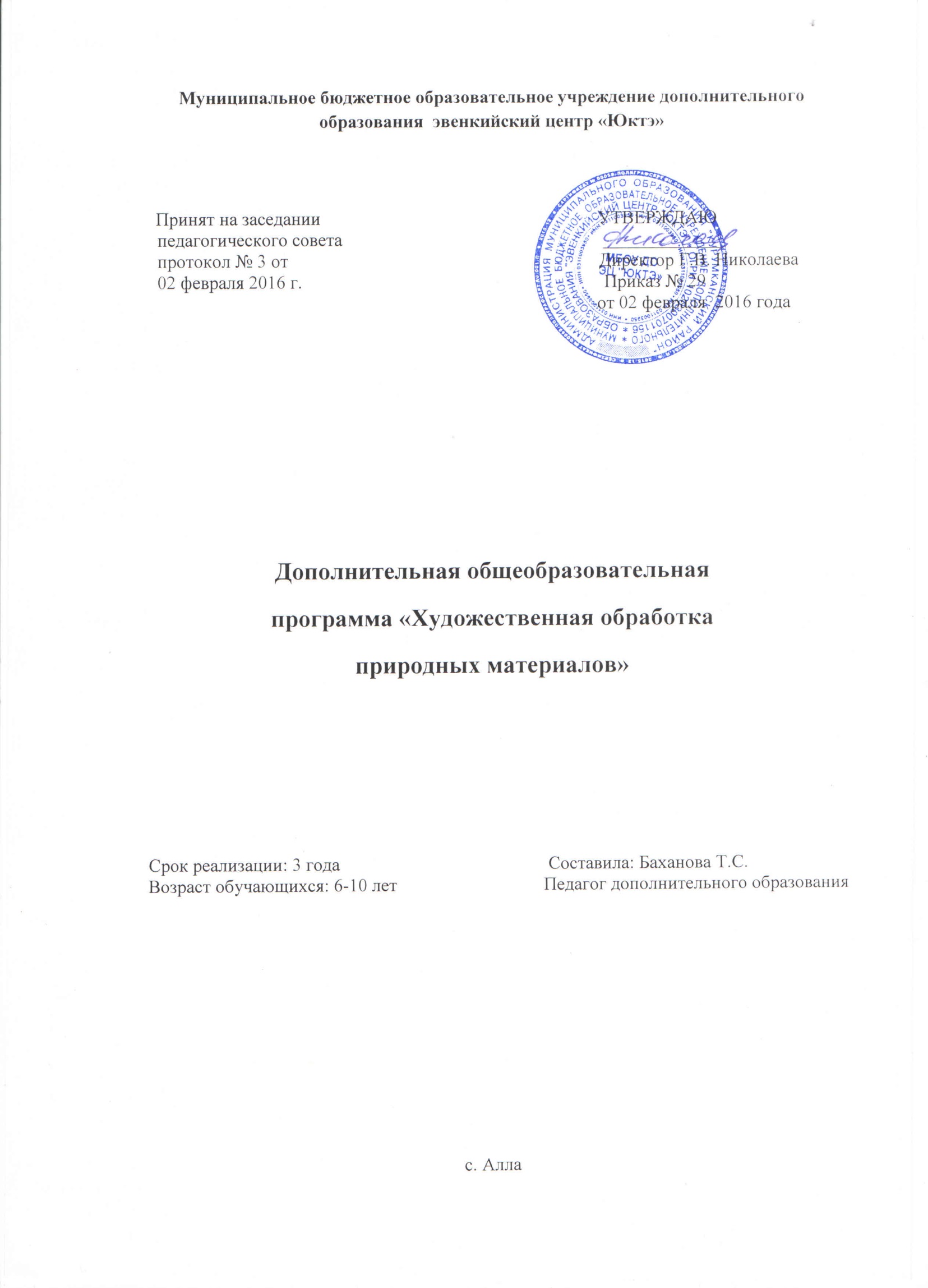 Пояснительная записка             Дополнительная общеобразовательная программа «Художественная обработка природных материалов», составлена для обучающихся младшего школьного возраста объединения «Уран гар», реализуемого в «Детском экологическом центре «Юктэ». Программа разработана с применением основных положений ФГОС начального общего образования, рекомендациями примерной программы начального общего образования  и  имеет художественно-эстетическое направление.     Актуальность программы обусловлена потребностью общества в развитии нравственных, эстетических качеств личности человека. Безвозвратно меняется уклад жизни, разрушаются традиции народа, исторически сложившиеся механизмы преемственности поколений. Программа  призвана создать условия для более полного и качественного формирования эмоционального и осознанного восприятия мира изобразительного и декоративно-прикладного искусства. Чувство красоты природы, знание флоры и фауны родного края, традиций этноса населяющих Баргузинскую долину, оригинальность созданных ими вещей, возбуждает непосредственный интерес к жизни, обостряет любознательность ребенка, развивает мышление, память, волю, развивает мелкую моторику руки. Данная программа дает возможность сохранять традиции эвенкийского народа посредством приобщения к декоративно-прикладному искусству. Изучаемый раздел «Основы рисунка» является основной «точкой отправления» в удивительный и увлекательный мир художественного и декоративно-прикладного творчества. Ведь в формировании личности ребенка неоценимое значение имеют разнообразные виды художественно-творческой деятельности, реализуемые данной программой: рисование, лепка, вырезание из бумаги фигурок и наклеивание их, создание различных конструкций из природных материалов и т.д. Такие занятия дарят детям радость познания творчества. Обучающиеся на занятиях могут решать творческие задачи на уровне комбинаций и импровизаций, проявлять оригинальность их решений, могут создать собственные творческие работы на основе собственного замысла.      Новизна программы прослеживается в развитии образного мышления, воображения и эмоционального восприятия действительности в национальной среде. Особенность программы в том, что дети постепенно усваивают язык художника, начинают оперировать понятиями и терминами изобразительного и декоративно-прикладного искусства коренного населения, обогащают свой словарный запас, т.е. ведется переходный процесс от простого к сложному, от конкретного к общему.  Описание ценностных ориентиров содержания программы     Данная программа является целостным интегрированным курсом, который включает в себя все основные виды искусства: живопись, графику, скульптуру, дизайн, народное и декоративно-прикладное искусство, зрелищные и экранные виды искусства. Систематизирующим методом является выделение трех основных видов художественной деятельности: изобразительной, декоративной и конструктивной, которые выступают для детей наиболее понятными, интересными и доступными способами художественного освоения  действительности.      Педагогическая целесообразность. Введение программы можно считать педагогически целесообразным в связи с тем, что мир искусства обогащает детей впечатлениями. Делает наблюдения более целенаправленными и глубокими, способствует развитию органов чувств, развивает умение видеть, понимать красоту природы, оценивать явления действительности, воспитывать стремление  не только познать, но и изменить жизнь, сделать её более интересной, содержательной, красивой.      Цель программы: создание условий для гармоничного развития личности младшего школьника  посредством приобщения к изобразительной и декоративно-прикладной деятельности.     Задачи: - развитие нравственно-эстетических чувств;- развитие творческих качеств личности;- формирование художественно-образного мышления;- воспитание художественного вкуса, интереса и любви к изобразительному, декоративно-прикладному  искусству коренного населения;- обучение навыкам работы с различными материалами в различных техниках исполнения и жанрах ИЗО и ДПИ;- формирование у детей ценных ориентаций (умение высказывать личное отношение к картине, предметам, природе, давать сравнительную оценку явлению, отраженному на полотне или изделию).     Программа отличается от других программ тем, что:- позволяет через дополнительное образование расширить возможности образовательной области «художественное творчество» и «изобразительное искусство» в синтезе;- она адаптирована к младшему школьному возрасту;- применяются различные педагогические технологии. Формы, методы и средства в обучении;- предполагает работу с различными источниками информации, что обеспечивает формирование информационной компетентности. Связанной с поиском, анализом, оценкой информации;- заложены основы воспитания самостоятельности, ответственности и сотрудничества в группе;- знакомит с национальными особенностями изобразительной культуры художников Бурятии и местных мастеров художественного промысла;- реализует задачу выявления и развития творческих способностей, склонностей и одаренностей детей;- индивидуальный подход в обучении.     Принципы педагогического процесса: - принцип развивающего и воспитывающего обучения;- принцип фундаментальности образования; - принцип социокультурного соответствия; - принцип научности и связи теории с практикой;- принцип систематичности и системности;- принцип сознательности и активности обучающихся;- принцип наглядности;- принцип доступности;- принцип прочности;- принцип сочетания коллективных и индивидуальных форм  обучения.Формы и методы обученияЗанятия проводятся в группах по годам обучения, могут проводиться со всем коллективом, по подгруппам в соответствии нормам СанПиН. Для реализации задач используются традиционные и нетрадиционные формы учебных занятий: рассказ, беседа, творческий труд, игра, экскурсия, изобразительная викторина, мини – выставка и защита творческих работ.Теоретические сведения (рассказ, беседа, экскурсия) сопровождаются наглядным материалом, презентацией, видеоматериалом по каждой новой теме.Практические занятия предусматривают выполнение творческих работ воспитанниками с дополнением собственных творческих интерпретаций; элементов игр; дидактических и раздаточных материалов; ребусов; изобразительных викторин; самостоятельных, индивидуальных и групповых работ воспитанников. С воспитанниками первого года обучения широко применяются игровые формы занятий. Результативностью воспитанников объединения могут служить достижение результатов на районных, республиканских, региональных, федеральных и международных конкурсах и выставках.     Условия реализации программы:Условиями отбора детей в детское объединение является желание заниматься изобразительным искусством и  художественным творчеством, способность к систематическим занятиям. В процессе обучения возможен естественный отбор детей по способности и успешности для дальнейших занятий. Программа предусматривает комплекс воспитательных мероприятий: организация мастер классов, различные ИЗО викторины, участия в выставках и конкурсах, этюдные пленэры, совместные работы педагога, родителей и детей.      Режим занятий: 1 год обучения – 2 раза в неделю, по 2 часа (1 академический час-30 мин.) – 4 часа; 2 и 3 год обучения – 3 раза в неделю, по 2 часа – 6 часов;      Количество часов в год: 1 год обучения - 144 часа в год, 2 , 2-й и 3-й год обучения - 216 часов в год. Длительность курса  576 часов.                                Предполагаемые результаты реализации программы    В ходе освоения данной программы обеспечиваются условия для достижения обучающимися следующих личностных, метапредметных и предметных результатов.    Личностные:в  ценностно-эстетической сфере - эмоционально-ценностное отношение к окружающему миру (семье, Родине, природе, людям); толерантное отношение к культуре разных народов, национальных ценностей и духовных традиций; художественный вкус и способность к эстетической оценке произведений искусства, нравственной оценке своих и чужих поступков, явлений, окружающей жизни;в познавательной (когнитивной) сфере – способность к художественному познанию мира; умение применять полученные знания в собственной художественно-творческой деятельности;в трудовой сфере – навыки использования различных художественных материалов для работы в разных техниках (Живопись, графика, скульптура, декоративно-прикладное искусство, художественное конструирование); стремление использовать художественные умения для создания красивых вещей и их украшения.     Метапредметные: умение видеть и воспринимать проявления художественной культуры в окружающей жизни (техника, музеи, архитектура, дизайн, скульптура и др.);желание общаться с искусством, участвовать в обсуждении содержания и выразительных средств произведений искусства;владение  и использование языком  изобразительного искусства и различных художественных материалов в области литературы, родного языка, окружающего мира и др.;обогащение ключевых компетенций (коммуникативных, деятельностных и др.) художественно-эстетическим содержанием;формирование мотивации и умений организовывать самостоятельную художественно-творческую и предметно-продуктивную деятельность, выбирать средства для реализации художественного  замысла;формирование способности оценивать свои результаты и возможности других в художественно-творческой деятельности.Предметные:в познавательной сфере – понимание значения искусства в жизни человека и общества; восприятие и характеристика художественных образов, представленных в произведениях искусства; умения различать основные виды и жанры пластических искусств, характеризовать их специфику; в ценностно-эстетической сфере – умения различать и передавать в художественно- творческой деятельности характер, эмоциональное состояние и свое отношение к природе, человеку, обществу; проявление устойчивого интереса к художественным традициям своего народа и других народов;в коммуникативной сфере – способность высказывать суждения о художественных особенностях произведений, изображающей природу и человека в различных эмоциональных состояниях; умение обсуждать коллективные результаты художественно-творческой деятельности;в трудовой сфере – умение использовать различные материалы и средства художественной выразительности для передачи замысла в собственной художественной деятельности; моделирование новых образов.                                Ожидаемые результаты реализации программыК концу учебного года обучающиеся 1 года обучения должны знать и уметь:Знать и называть семь цветов спектра(красный, оранжевый, желтый, зеленый, голубой, синий, фиолетовый), а также стараться определять названия сложных цветовых состояний поверхности предметов (светло-зеленый, серо- голубой и т.д.);Понимать и использовать элементарные правила получения новых цветов путем смешения основных цветов (красный + синий = фиолетовый; синий + желтый = зеленый и т. д.);Передавать форму и пропорции, композиционное решение;Изображать линию горизонта, делать линейные рисунки, научиться видеть главное, отделять от второстепенного;Знать используемые материалы и инструменты для работы по изобразительной и декоративно – прикладной деятельности;Правильно работать акварельными и гуашевыми красками, соблюдая санитарно-гигиенические нормы;Выполнять простейшие узоры в полосе, круге из декоративных форм различными материалами исполнения (карандаш, фломастер, акварель, гуашь и т. д.);Устно описывать изображение на картине, выражать свое отношение к действительности;Пользоваться простейшими приемами лепки, знать материал исполнения (пластилин, соленое тесто, глина);Выполнять простые по композиции аппликации.К концу второго  года обучения, обучающиеся должны знать и уметь:о рисунке, живописи, картине, иллюстрации, узоре, палитре;о художественной росписи по дереву (Полхов - Майдан. Городец); о глиняной игрушке (Дымково, Каргополь); о вышивке;о цветах спектра, в пределах наборов акварельных красок (красный, оранжевый, желтый, зеленый, голубой, синий, фиолетовый); об основных цветах (красный, желтый, синий)об особенностях работы акварельными и гуашевыми красками, об элементарных правилах смешивания основных цветов для получения составных цветов, о сложных цветах, о теплых и холодных цветах, о светлых и темных цветах;высказывать свои суждения о картинах и предметах декоративно- прикладного искусства (что больше всего понравилось, почему, какие чувства переживания может передать художник);правильно и выразительно передавать в рисунке несложную форму, основные пропорции. Общее строение и цвет предметов;правильно разводить и смешивать краски, ровно закрывая ими нужную поверхность (в пределах намеченного контура), менять направление мазков согласно форме изображаемого предмета;определять величину расположения изображаемого предмета в зависимости от размера формата;передавать в тематических рисунках смысловую связь объектов композиции, соблюдать пространственные отношения по принципу: дальше- меньше- выше, ближе –больше –ниже, пользоваться линией горизонта и приемами загораживания объекта.выполнять узоры в полосе, квадрате, круге из декоративно – обощенных форм растительного мира, а также из геометрических форм;лепить простые объекты (листья деревьев, цветы и др.объекты быта), фигурки зверей, птиц, человека, фигурки народных игрушек с натуры, по памяти и по представлению;составлять несложные аппликационные композиции из разных природных материалов.К концу третьего года обучения,  обучающиеся должны знать и уметь:сведения об известных центрах народного художественных промыслов (Хохлома, Жостово, Полхов-Майдан и т.д.).элементарные примеры перспективного построения изображений – уменьшающих в удалении реки, дороги, сознательное использования приемов загораживания.начальные сведения о приемах росписи матрешек из Сергиева Пасада, Семенова и Полхов-Майдана.правила смешивания основных красок для получения более холодных и теплых оттенков: красно-оранжевого и желто-оранжевого, желто-зеленого и сине-зеленого, сине-фиолетового и красно-фиолетового.выражать свое отношение к произведению искусства (понравилось или нет, сто конкретно, какие чувства вызывает картина).чувствовать гармоничное сочетание цветов в окраске предметов, изящество их форм, очертаний.сравнивать свой рисунок с изображаемым предметом, использовать линию симметрии в рисунках с натуры и узорах.правильно определить и изображать форму предметов, их пропорции, конструктивное строение, цвет.выделять интересное, наиболее впечатляющее в сюжете, подчеркивать размером, цветом главное в рисунке.соблюдать последовательное выполнение рисунка (построение, прорисовка, уточнение общих очертаний и форм).чувствовать и определять холодные и теплые цвета.выполнять эскизы оформления предметов на основе декоративного обобщения форм растительного и животного мира.использовать особенности силуэта, ритма в полосе, прямоугольнике, круге.творчески использовать приемы народной росписи (цветные круги и овалы, обработанные темными и белыми штрихами, дужками, точками) в изображении декоративных цветов и листьев.использовать силуэты и светлотный контраст для передачи «радостных» цветов в декоративной композиции.расписывать готовые изделия согласно эскизу.применять навыки декоративного оформления в аппликации, плетении, вышивке, в изготовлении игрушек на уроках технологии.                                                                Учебно-тематический	 план                                                                     1 год обучения                                                Содержание изучаемого курса 1. Вводное занятие (2 ч.) Знакомство.  Расписание занятий в объединении. Правила поведения в центре, в учебном кабинете. Вводный инструктаж. Экскурсия по центру.2. Художник и его волшебные инструменты (6 ч.)Тема 1. Теория. (2 ч.) «Кто такой художник?» Беседа о профессии художника. Чем работают, какие картины создают. Просмотр слайдов и репродукций картин известных художников. Диалог. Словарная работа: художник, профессия.Тема 2. Практика. (2 ч.) «Пусть всегда будет солнце»- практические упражнения  кистью и акварелью по восприятию цветов.  Мини выставка «солнечных» рисунков.Тема 3. Теория. (2 ч.) Организация работы с рисовальными принадлежностями. Ознакомление с техникой рисунка. Рассказ-беседа о материально-технических средствах (бумага, карандаши, резинка, уголь, мел, акварель, гуашь, кисти, ,палитра). Познавательная игра: «С чего нужно учиться рисовать?» 3. Основы рисунка  (44 ч.)Тема 1. Теория.(2 ч.) «Что такое графика?» Рассказ и показ графических рисунков. Выразительные средства графики: линия, штрих и тон. Практические упражнения по навыкам нанесения линий и штриха.Тема 2. Практика. (2 ч.) «Линия, штрих в рисовании». Показ на листе бумаги линейных изображений. Рисование с натуры объемной формы - куб. Практическая творческая деятельность. Мини выставка работ. Словарная работа:  объемная форма.Тема 3. Теория. (2 ч.) Рисунок-основа изобразительной деятельности. Материалы для выполнения рисунка – карандаши, мелки, уголь, сангина. Виды рисунка. Способы рисования штрихами - тон, полутон, светлота.Тема 4. Практика. (2 ч.) Рисование с натуры объемных форм: цилиндр, шар. Построение рисунка с соблюдением компоновки и пропорций.Тема 5. Практика. (2 ч.) Рисование с натуры объемных форм: цилиндр, шар. Графический рисунок с применением горизонтальных, вертикальных и наклонных штрихов.Тема 6.  Теория. (2 ч.) Цвет – основа языка  живописи. Рассказ о цветовом спектре. Групповой анализ картин с изображением радуги. Творческая работа «Я рисую радугу». Акварель. Индивидуальное выполнение рисунка. Словарная работа: цветовой спектр.Тема 7. Теория. (2 ч.) Основные и составные цвета. Смешение цветов на палитре и вливание цвета в цвет. Практическое задание: смешение цветов по таблице. Словарная работа: палитра.Тема 8. Теория.(2 ч.)  Понятие о композиции. «Главное и второстепенное» -проблема размещения рисунка на заданном формате. Просмотр репродукций картин известных русских художников  И.И.  Шишкина, И.И. Левитана, эвенкийского художника-Семена Надеина. Выделение главного от второстепенного. Рассказ беседа. Словарная работа: композиция, репродукция.Тема 9. Практика. (2 ч.)  «Волшебное пятно». Работа с кистью, акварелью. Что получилось от пятна? Упражнения для развития воображения и аналитических возможностей глаза.Тема 11. Практика. (2 ч.)  «Волшебные краски осеннего дерева». Вступительная беседа о красоте природы родного края: горы, реки, озера, тайга. Слайдовая презентация с их названиями и происхождениями.  Образы природы в живописи. Понятие о живописи. Словарная работа: живопись. Перевод слов с русского на эвенкийский язык: гора - урэ, река-бира, озеро-амут, тайга-аги. Просмотр репродукций картин русских художников пейзажистов И.И.Шишкина и И.Э. Грабаря, И.И. Левитана и эвенкийского художника Николая Масфурова.  Практическое задание: создание цветовой гаммы в выполняемой работе. Рисование по представлению в технике акварель. Словарная работа: гамма.Тема 12. Теория. (2 ч.)   Вступительная беседа  о теплых и холодных цветах. Практические упражнения по передаче холодных и теплых цветов на палитре. Просмотр репродукций картин бурятского художника С Ринчинова  в жанре   изобразительного искусства- пейзаж. Знакомство с творчеством русских художников В.Ф. Стожарова, А.М. Герасимова.Тема 13. Практика. (2 ч.)  Рисование грибов. Карандаш, гуашь.Тема 14. Практика. (2 ч.)  Рисование пирамидки с помощью треугольника. Гуашь. Тема 15. Теория. (2 ч.)  Знакомство с орнаментом. Виды орнаментов. Основные принципы составления орнамента. Практическое упражнение.Тема 16. Практика. (2 ч.)  Орнамент в круге. Просмотр образцов изделий. «Гжельские мастера народного промысла».  Декоративная роспись бумажной тарелки.  Передача  характерных признаков  гжельской росписи. Техника мазка, линий и цвета. Словарная работа: узор, ритмичность, орнамент.Тема 17. Практика. (2 ч.)  Орнамент в полосе. Просмотр образцов изделий. «Закладка для книги»- декоративная аппликация. Тема 18. Практика. (2 ч.)  Вступительная беседа об эвенкийском народном орнаменте. Просмотр образцов изделий быта, национальной одежды, обуви эвенков.  «Нарядные унты»- орнаментированная аппликация.  Геометрический орнамент в полосе из цветной бумаги. Словарная работа: гудяй онёвун - красивый орнамент.Тема 19. Практика. (2 ч.)  Вступительная беседа о бурятском народном орнаменте. Просмотр образцов изделий быта, национальной одежды, обуви бурят. Раскраска орнаментов.Тема 20. Практика. (2 ч.)  «Узоры на крыльях». Вступительная беседа, просмотр иллюстраций и открыток с изображениями бабочек. Декоративное рисование «Бабочки».Тема 21. Практика. (2 ч.)  «Сказочный узор» - морозный узор на оконном стекле. Рисование с помощью парафина. Тема 22. Теория. (2 ч.)  « В гостях у сказки». Восприятие произведений искусства. Художники иллюстраторы. Иллюстрирование сказок. Композиционный центр. Главное и второстепенное в композиции:  ближе - дальше.  Практическое упражнение: иллюстрирование сказки «Колобок». Самостоятельная работа.Тема 24. Теория. (2 ч.)  «Времена года» - беседа, рассказ, просмотр слайдов, репродукций картин известных художников пейзажистов: К.А.Коровина, И.Э.Грабаря, И.И.Шишкина, В.Д.Поленова. Времена года в искусстве (поэзии, музыке). Путешествие по станциям: весна, лето, осень, зима. 4. Образ природы в творчестве эвенкийских и бурятских художников (16 ч.)Тема 1.Теория. (2 ч.)  Пейзаж. «Кто такой художник – пейзажист?». Знакомство с творчеством известных художников-пейзажистов: И.И.Шишкин; А.П.Боголюбов; Н. Рерих; Ф. Васильев; П. Кузнецов. Словарная работа: пейзаж, пейзажист.Тема 2.Теория. (2 ч.)  Просмотр произведений искусства бурятских художников: С. Ринчинова,  Д. Цыбиковой, Ц. Сампилова, Д. Намдакова. Мультимедийная презентация «Художники Бурятии». Тема 3. Теория. (2 ч.)  Творчество эвенкийского художника Николая Марфусалова. Образ воды в творчестве эвенкийского художника. Просмотр слайда. Описание картин. Рассказ – беседа.  Практическое упражнение: создание своего образа воды.Тема 4. Теория. (2 ч.) Особенности изображения воды, подводного мира на картинах художников маринистов: И.К.Айвазовский «Певец моря», И.И.Левитан «Весна. Большая вода», А.К.Саврасов «Пейзаж реки с рыбаком». Просмотр слайдов. Словарная работа: маринисты (изображающие море)Тема 5. Практика. (2 ч.)  «Река Алла». Рисование в технике акварель по пошаговой технологии.Тема 6. Теория. (2 ч.)  Способы изображения звезд и созвездий. Вселенная. Космические дали. Просмотр набора открыток о космосе летчика – космонавта и художника А. Леонова.Тема 7. Практика. (2 ч.)  «Мои космические рисунки» - создание своего образа понятия о космосе.Тема 8. Теория. (2 ч.)  Космогонические представления эвенков о Вселенной. Рассказ- беседа.5. Декоративно – прикладное  искусство. Изделия эвенкийских мастеров. (60 ч.)Тема 1. Теория. (2 ч.)  «Кто такой мастер народных промыслов?» Вступительная беседа. Русское народное декоративно-прикладное творчество. Центры народных промыслов: Полхов - Майданские «Матрешки».  Просмотр слайдовой презентации. Практическое упражнение: зарисовка образа русской матрешки. Тема 2. Практика. (2 ч.)   Русская матрешка. Просмотр иллюстраций  и изделий ДПИ- куклы  «Матрешки». Кукла «Матрешка» работа по шаблону. Художественная роспись кукол. Мини- выставка работ.Тема 3. Практика. (2 ч.)   «Матрешка» изготовление куклы –игольницы. Декоративно-прикладная работа. Мини- выставка работ.Тема 4. Практика. (2 ч.)  Художественная роспись заготовки русской матрешки из соленого теста. Тема 5. Практика. (2 ч.)   «Грибок». Лепка из соленого теста грибка для росписи. Поэтапный технологический процесс (замес, раскатывание, вытягивание, придание объема, сушка, грунтовка).Тема 6. Практика. (2 ч.)  «Грибок». Майдановская роспись игрушки. Техника росписи, характерные особенности. Гуашь.Тема 7. Теория. (2 ч.)  Золотая хохлома.. Ознакомление с народным промыслом и основными элементами росписи. Просмотр иллюстраций. Беседа. Практическое упражнение: создание характерных элементов росписи кистью. Тема 8. Практика. (2 ч.)  Хохломская роспись тарелки. . Мини – выставка готовых изделий. Обсуждение работ.Тема 9. Теория. (2 ч.)  «Кто такой художник дизайнер?».  Беседа о профессии художника дизайнера. Словарная работа: дизайнер.Тема 10. Практика. (2 ч.)  Самостоятельная работа: «Закладка для книг» с декоративным эвенкийским орнаментом, кожаным шнурком и бахромой. Геометрический орнамент в полосе. Создание эскиза изделия.Тема 11. Практика. (2 ч.) «Закладка для книг» Комбинированная аппликация из цветной  бумаги и текстиля. Декорирование шнурком и бахромой «игра» 2-3 цветов в орнаментировании.Тема 12. Теория. (2 ч.)  Художественное конструирование из цветной бумаги. Вступительная беседа об изобретении бумаги, знакомство с техникой бумажной пластики. Просмотр готовых изделий.Тема 13. Практика. (2 ч.)  «Поздравительная открытка». Аппликация из цветной бумагив технике объемной аппликации.   Бумажная пластика. Тема 14. Практика. (2 ч.)  «Веселые снежинки». Беседа, просмотр образцов изделий. Бумажная пластика. Приемы складывания и вырезания фигурок.Тема 15. Практика. (2 ч.)  Композиции из полосок бумаги в технике квиллинг. Вступительная беседа и практические рекомендации по изготовлению картинной композиции. Практические упражнения по закручиванию спиралек из полосок цветной бумаги. Тема 16. Практика. (2 ч.)  Выполнение картинной композиции «Бабочки». Тема 17. Практика. (2 ч.)  «Шахматна онёвун» - коврик – кумалан по технике прямого плетения из полосок бумаги. Словарная работа: шахматна онёвун. (в перев. с эвенк.)- шахматный рисунок или орнамент.Тема 18.Практика. (2 ч.) Игрушки из бумаги. Знакомство с геометрическими телами: конус, цилиндр. Конструирование из цветной бумаги гриба «Мухомор».Тема  19. Практика. (2 ч.)  Гирлянда из бумаги. «Елочка» - конструирование из бумаги.Тема 20. Практика. (2 ч.)  Выпуклая аппликация из бумажных полос. Выполнение аппликации «Петушок»Тема 21.Теория. (2 ч.)  Работа с природным материалом. Художественная обработка природного материала. Просмотр слайдовой презентации «Изделия из семян, растений и круп»Тема 22. Практика. (2 ч.)  Выполнение картинной композиции «Зайчик» из высушенных листьев.Тема 23.Практика. (2 ч.)  Декоративная ваза. Работа с природным материалом с семенами злаков. Просмотр образцов изделий. Тема 24. Теория. (2 ч.)  Береста - природный материал, как один из самых древних материалов для изготовления игрушек. Свойства, характеристики применения бересты. Показ изделий из бересты. Экскурсия в демонстрационный зал центра. Словарная работа: береста - талу (эвенк.), берёста (русс.)Тема 25. Практика. (2 ч.)  Плоская сувенирная кукла «Северянка» на магните. Технологическая последовательность выполнения задания.  Самостоятельная работа. Тема 26.Практика. (2 ч.)  Оберег «маска» из бересты. Технологическая последовательность выполнения изделия.  Самостоятельная работа. Словарная работа: оберег.Тема 27. Теория. (2 ч.)  «Мои первые стежки». Инструктаж по безопасной работе с иглой. Практические упражнения.Тема 28. Практика. (2 ч.)  «Учусь пришивать пуговицы». Практические рекомендации, советы.Тема 29. Практика. (2 ч.)  «Вышивка салфетки» прямой строчкой. Варианты прямой строчки разноцветными нитками мулине.Тема 30. Практика. (2 ч.)  «Одуванчик» Аппликация из текстиля. Выполнение панно.6. Лепка. (12 ч.)Тема 1. Теория. (2 ч.)  «Кто такой художник скульптор?» Скульптура- вид изобразительного искусства.  Вступительная беседа. Материалы в скульптуре. Изображения в объеме и на плоскости.  Знакомство с работами художников- скульпторов: Е. Мухиной, Д. Намдакова. Просмотр журналов и альбомов. Обсуждение художественных особенностей произведений. Словарная работа: скульптор, скульптура.Тема 2. Теория. (2 ч.)  Рельефная лепка на плоскости. Просмотр иллюстраций с рельефным изображением птиц и зверей. Мифы Севера. Рассказ. Тема 3. Практика. (2 ч.) «Чукты». Рельефные композиции из пластилина на пластиковой основе. Словарная работа: чукты ( в переводе с эвенк. цветы) Тема 4. Практика. (2 ч.)  Лепим посуду для кукол из пластилина. Объемная лепка. Практические рекомендации по лепке. Самостоятельная работа.Тема 5. Теория. (2 ч.)  Народная керамика. Народные  керамические игрушки. Просмотр иллюстраций с изображением керамических игрушек.Тема 6. Практика. (2 ч.)  «Дымковская игрушка». Пластилин для детского творчества. Элементарные приемы работы с пластилином: раскатывание, набор объема, вытягивание формы.  Передача характерных особенностей формы методом вытягивания. 7. Итоговая выставка за учебный год (4 ч.). Обобщение  полученных знаний, умений и навыков. Приглашение родителей и классного руководителя.                                                          Учебно-тематический план                                                                      2 год обученияСодержание изучаемого курса1.Вводное занятие (2 ч.)Тема 1. Ознакомление с расписанием занятий. Инструктаж по безопасной деятельности с  инструментами, приспособлениями и канцелярским клеем. Ознакомление с планом работы в объединении.Тема 2. Инструктаж по пожарной безопасности. Ознакомление с планом эвакуации при пожаре.  2. Этюды на пленэре (14 ч.)Тема 1. Теория. (2 ч.)  Инструктаж по правилам безопасного поведения на дорогах, на улице, на прогулке в лесу. Учебные принадлежности для пленэра. Подготовка.Тема 2. Практика. (2 часа). Объект «Парк на площади Победы» в родном селе. Наблюдение за состоянием осенней погоды. Вступительная беседа о воинах Великой Отечественной войны павших за Родину. Зарисовка памятника, деревьев в парке, трибуны. Использование простых закономерностей при рисовании: далекое и близкое, главное и второстепенное.Тема 3. Практика. (2 часа). Объект «Сельский стадион». Наблюдение за состоянием погоды. Вступительная беседа о праздниках, проводимых на стадионе, о красоте природы, о бережном к ней отношении. Зарисовка трибуны, павильонов, окружающей природной среды. Использование простых закономерностей при рисовании: далекое и близкое, главное и второстепенное.Тема 4. Практика. (2 часа). Объект «Небо». Наблюдение за состоянием погоды. Вступительная беседа о пространственном отношении в природе, законе воздушной перспективы. Просмотр в альбоме изображений неба на полотнах бурятского художника С. Ринчинова. Практические упражнения по изображению облаков на небе. Пришкольный участок.Тема 5. Практика. (2 часа). Объект «Лесная поляна». Наблюдение за изменениями в природе, состоянием погоды. Вступительная беседа о красоте окружающей природы. Объяснение понятия этюд. Этюды деревьев разных пород.  Акварель.Тема 6. Практика. (2 часа). Объект «Речка Алла». Наблюдение за изменениями в природе, состоянием погоды. Этюды речки Алла. Акварель.Тема 7. Практика. (2 часа). Объект «Кустарники». Наблюдение за изменениями в природе, состоянием погоды. Рисунок кустарниковых пород деревьев. Карандаш, акварель.3. Основы рисунка (96 ч)Тема 1.Теория. (2 ч.)  Процесс создания рисунка с помощью оси симметрии. Основные принципы рисования. Тема 2. Практика. (2 ч.)  Рисование игрушки «пирамидки» с помощью оси симметрии. Построение рисунка по треугольнику.Тема 3. Теория. (2 ч.)  Способы рисования: рисование по восприятию или рисование с натуры. Практические рекомендации и упражнения.Тема 4. Практика. (2 ч.)  Рисование гриба «мухомор» с помощью оси симметрии.Тема 5. Теория. (2 ч.)  Способ рисования: рисование по оригиналам или срисовывание. Практические рекомендации и упражнения.Тема 6. Теория. (2 ч.)  Способ рисования: рисование по представлению. Практические рекомендации и упражнения.Тема 7. Теория. (2 ч.)  Что такое учебный рисунок? Техника рисунка, композиция рисунка, последовательность рисования. Практические рекомендации и упражнения.Тема 8. Теория. (2 ч.)  Изображение предмета в  пространстве. Ознакомление с учебной таблицей.Тема 9. Теория. (2 ч.)  Штриховка, тушевка. Ознакомление с учебной таблицей. Практические упражнения по выполнению штриховки. Тема 10. Практика. (2 ч.)  Рисование куба. Определение светлой части, полутени, тени.Тема 11. Теория. (2 ч.)  Графика. Выразительные средства графики (точка, штрих, пятно, силуэт, ритм). Графические изображения. Просмотр графических иллюстраций известных художников- анималистов  Е.Чарушина, В.Ватагина. Рисование с натуры лесных птиц с соблюдением пропорций. Графический рисунок. Словарная работа: графический рисунок, художник анималист.Тема 12. Практика. (2 ч.)  Красота родной земли в произведениях графиков. Просмотр слайдов произведений художников графиков. Экспериментальный рисунок с натуры крупных цветов с листьями. Передача объема.Тема 13. Практика. (2 ч.)  Постановка натюрморта из геометрических тел – куб и шар. Рисование с натуры. Передача формы и объема предметов постановки. Обозначение светлоты, тени, полутени штриховкой.Тема 14. Практика. (2 ч.)  Рисование с натуры яблока и груши. Передача объема натурыТема 15. Практика. (2 ч.)  «Птицы родного края» –вступительная беседа. Практическая работа перелетная птица «Турпан»- карандашный рисунок с натуры. Тема 16. Практика. (2 ч.)  «Дикие животные» - вступительная беседа. Практическая работа дикие животные «Быстроногий олень» -  карандашный рисунок.Тема 17. Теория. (2 ч.)  Гравюра – вид графического изображения. «Из истории гравюры» рассказ о способах получения изображения. Просмотр печатных рисунков Д.Митрохина, Рокуэлла Кента. Тема 18. Практика. (2 ч.)  «Звездочки на небе» - выполнение гравюры с помощью печатного рисунка на картофеле.Тема 19. Практика. (2 ч.)  «Счастливая монета»- выполнение гравюры с помощью карандашной тонировки.Тема 20. Теория. (2 ч.)  Живопись. Живопись начинается с палитры художника. Художественно-выразительные средства живописи: цвет, мазок. Гармония теплых и холодных цветов. Цветовой контраст. Фактура. Восприятие произведений искусства русских художников: В.А.Серова, И.Е. Репина, О. Ренуара. Просмотр и художественный анализ  репродукций. Практические упражнения по смешению теплых и холодных цветов на палитре. Тема 21. Теория. (2 ч.)  Цветовой круг. Что такое оттенок, тон или полутон? Изучение таблицы для получения других цветов. Лабораторная работа по получению тона, оттенка, полутона.Тема 22. Теория. (2 ч.)  Получение оттенка путем добавления в краски белила. Практические упражнения.Тема 23. Теория. (2 ч.)  Нейтральные цвета. Контрастные цвета. Определение понятия контраст. Изобразительная викторина.Тема 24.Теория. Окраска, заливка, отмывка, «сухая кисть». Ознакомление с учебной таблицей. Практическое упражнение.Тема 25. Практика. (2 ч.)  Составление композиции «Осень в Алле». Вступительная беседа о красоте природы родного края и бережному отношению к ней.  Применение этюдных рисунков для составления композиции.Тема 26. Теория. (2 ч.)  Вступительная беседа о характере передачи состояния рек и озер в изобразительной деятельности. Ахроматические цвета: белый и черный.  Ознакомление с репродукциями картин известных художников-пейзажистов: К. Моне, И. Айвазовского. Практические упражнения. Словарная работа: маринисты, ахроматические цвета.Тема 27. Практика. (2 ч.)  «Речка Алла». Работа с акварелью.. Самостоятельная работа с использованием этюдных рисунков. Мини выставка работ.Тема 28. Теория. (2 ч.)  Цвет как средство выражения. Теплые и холодные цвета. Рассказ – беседа. Просмотр репродукций картин В. Ван Гога «Подсолнухи», М. Врубеля «Демон поверженный». Практические упражнения на палитре по составлению теплых и холодных цветовых гамм.Тема 29. Теория. (2 ч.)  Декоративная живопись – роспись изделий ДПИ. Просмотр изделий с декоративной живописью. Лаковая живопись на папье-маше Федоскина, Палеха, Холуя, Мстеры и роспись по металлу Жостова.Тема 30. Практика. (2 ч.)  Декоративная роспись «Жостовского подноса». Живопись по черному фону. Гуашь, картон.Тема 31. Теория. (2 ч.)  Эвенкийский народный орнамент. Названия орнаментов. Рассказ. Тема 32. Практика. (2 ч.) Составление эвенкийского орнамента с элементами «Иекэн», «Иел» (в перев. с эвенк. – рожки, рога). Самостоятельная работа.Тема 33. Практика. (2 ч.)  Декоративное рисование эвенкийского орнамента с элементами «иел».Тема 34. Практика. (2 ч.) Декоративное рисование эвенкийского орнамента с элементами «Оронни хокто» -ромбики, символизирующие олений след. Словарная работа: оронни хокто- олений след.Тема 35. Практика. (2 ч.)  Декоративное рисование эвенкийского орнамента с элементами «Дю» (чум). Словарная работа: дю (в перев. с эвенк. чум).Тема 36. Практика. (2 ч.)  Декоративное рисование эвенкийского орнамента с элементами «Шахматна оневун». Словарная работа: шахматна оневун (в перев. с эвенк. Шахматный рисунок)Тема 37. Практика. (2 ч.)  «Эвенкийский коврик-кумалан»- декоративная живопись. Гуашь. Вариации теплых и холодных цветов, с использованием ахроматических цветов. Самостоятельная работа по составлению узора. Мини выставка работ. Словарная работа: кумалан.Тема 38. Теория. (2 ч.)  Бурятский народный орнамент «Угалза». Символика орнаментов. Геометрические: молоточный (алхан хээ) или меандр. Просмотр альбома бурятских узоров. Роль и значение орнамента в украшении предметов быта, одежды, обуви, головных уборов у бурят.Тема 39. Практика. (2 ч.)  Символика огня, воды, воздуха, земли. Вступительная беседа. Зарисовки орнамента с элементом огня.Тема 40. Теория. (2 ч.)  Символика цвета в бурятской культуре. Вступительная беседа. Практика. Зарисовки государственного флага Республики Бурятия и России.Тема 41. Теория. (2 ч.)  Способы выражения характерных признаков в изображении через цветовые отношения. Рассказ-беседа. Портретный жанр в искусстве. Просмотр репродукции картин портретного жанра. В.Ван Гог. «Автопортрет». О.Кипренский – портреты.  «Портрет» или «Автопортрет». Схематический показ построения формы и пропорции головы человека. Тема 42. Практика. (2 ч.)  «Портрет моих близких друзей»-самостоятельная работа. Мини выставка работ. Словарная работа: портрет, автопортрет, портретный жанр.Тема 43. Теория. (2 ч.)  Силуэт. История возникновения силуэтного искусства. Силуэтное искусство эвенкийского художника Семена Надеина. Рассказ. Просмотр альбома С.Надеина, Ф.Толстого, Е.Лебедевой. Сравнительный анализ работ. (контраст белого на черном и черного на белом). Домашнее задание: придумать тематическую композицию силуэтного изображения. Словарная работа: силуэт, силуэтное изображениеТема 44. Практика. (2 ч.)  Создание темного фона для контраста. Вырезание из бумаги фигурок светлого тона. Составление тематической композиции. Самостоятельная работа. Мини выставка работ. Словарная работа: контраст.Тема 45. Теория. (2 ч.)  Кто такой художник анималист? Знакомство с творчеством художников анималистов Г.К.Савицкого, Рембрандта, А. Лаптева, В. Серова, В.Ватагина. Просмотр  открыток. Тема 46. Практика. (2 ч.)  «Минни Качикан»- (в перев. с эвенк.) моя собака. Выполнение наброска, работа над составлением живописной композиции.Тема 47. Практика. (2 ч.)  «Сказочная птица». Рассказ о символе птицы в устном народном творчестве. Образ птицы в изобразительном и декоративно-прикладном искусстве  эвенков и бурят. Легенды о матери лебеди- прародительнице эвенкийского рода «Галдегир».  Декоративное рисование родовой эмблемы эвенков. Самостоятельная работа с опорой на легенду. Словарная работа: род «Галдёгир».Тема 48. Практика. (2 ч.)  Легенда о матери лебеди- прародительнице  бурятского рода «hэнгэлдэр». Декоративное рисование родовой эмблемы бурятов. Самостоятельная работа с опорой на легенду. Словарная работа: род «hэнгэлдэр».5. Декоративно – прикладная работа (90 ч.)Тема 1. Теория. (2 ч.)  Инструктаж по технике безопасности при работе с ножницами, иглой, канцелярским ножом.Тема 2.Теория. (2 ч.)  «Народное декоративно-прикладное творчество». Кто такой «Народный мастер» или  «Народный умелец». Беседа о центрах народных промыслов в России. История и традиции их развития. Русское народное декоративно-прикладное творчество. Искусство мастеров Хохломы. Характеристика и отличительные особенности элементов орнамента. Просмотр слайдовой презентации. Словарная работа: декор, народные промыслы.Тема 3.Практика. (2 ч.)  Декоративное рисование «Городецкая роспись разделочной доски». Приемы рисования кистью элементов растительного орнамента.Тема 4.Теория. (2 ч.)  Бурятский народный орнамент. Характеристика и отличительные особенности элементов орнамента. Изучение элементов орнамента.Тема 5.Практика. (2 ч.) Украшение для карандашницы. Аппликация из цветной бумаги. Вырезание элемента бурятского узора и  построение узора в полосе по шаблону. Последовательность и ритмичность выполнения орнамента.Тема 6. Теория. (2 ч.)  Эвенкийский народный орнамент. Отличительные особенности эвенкийского орнамента. Тема 7. Практика. (2 ч.)  «Украшение для унтов» Аппликация. Вырезание элемента эвенкийского узора и последовательность построения орнамента в полосе. Словарная работа: унты -теплая меховая обувь.Тема 8. Практика. (2 ч.)  Бумажная пластика квиллинг. Композиции с бабочками. Объемная аппликация из бумажных спиралей. Словарная работа: квиллинг.Тема 9. Практика. (2 ч.)  Прорезные объемные открытки. Текущий инструктаж при работе с канцелярским ножом.Тема 10. Практика. (2 ч.) «Праздничный букет». Обрывная мозаика. Аппликация по силуэтному изображению.Тема 11. Практика. (2 ч.) Игрушки из цилиндра и конуса. «Клоун» выполнение из цилиндров. Тема 12. Практика. (2 ч.) «Дракоша» выполнение изделия из цилиндров и конусов.Тема 13. Практика. «Лето» панно. Выполнение  композиции из полосок бумаги. Тема 14. Практика. (2 ч.)  «Нарты» - эвенкийские санки. Объемное художественное конструирование из бумаги. Тема 15. Теория. (2 ч.) Береста как природный поделочный материал. Рассказ о. технологии первичной обработки бересты. Пластовая береста. Традиционное использование готового материала  в быту. Экскурсия в демонстрационно-экспонатный зал центра. Беседа об особых качествах и свойствах материала. Просмотр альбома и фотографий с берестяными изделиями. Словарная работа: талу (в переводе с эвенк.)-береста, чалбан (в перев. с эвенк.)- береза.Тема 16. Практика. (2 ч.) «Подставка под чайник» в технике прямого плетения из берестяных полосок. Тема 17. Практика. (2 ч.) «Заколка для волос». Двухслойное приклеивание заготовок. Декорирование кусочками меха и кожи.Тема 18. Практика. (2 ч.) Работа с природным материалом. «Сувениры из камешков». Обработка и роспись по теме «Северные мотивы». Тема 19. Практика. (2 ч.) Работа с природным материалом. «Сувениры из соломки». Кукла «Домовой»Тема 20. Практика. (2 ч.) «Птичье гнездо». Изготовление панно из цветной бумаги, овечьей шерсти, перьев, сухой травы, веточек и нейлонового шнура.Тема 21. Практика. (2 ч.) «Подснежник» панно  из крашеной яичной скорлупы.Тема 22. Практика. (2 ч.) «Гусята» панно из птичьего пуха и синтепона.Тема 23. Практика. (2 ч.) Работа с природным материалом –цветной песок. Составление композиций на куске фанеры по теме «Мой родной край».Тема 24. Практика. (2 ч.) «Абстракция» - панно из трав, овечьей шерсти, перьев птиц, ниток, веревок.Тема 25. Теория. (2 ч.) Работа с кожей. Технологические свойства кожи. Виды работы с кожей и рабочие инструменты. Просмотр изделий из кожи. Техника безопасности при работе с кожей.Тема 26. Практика. (2 ч.) «Футляр для ножниц»- раскрой деталей из кожи по шаблону, соединение деталей декоративными швами. Декорирование берестой. Комбинированные приемы работы с берестой.Тема 27. Практика. (2 ч.) «Брелоки для ключей»-раскрой детали из кусочка кожи по оси симметрии, соединение клеем.Тема 28. Практика. (2 ч.) «Браслет» - изготовление из трехрядного плетения полосок кожи.Тема 29. Практика. «Брошь» изготовление «розочки». Термообработка кожи.Тема 30. Теория. (2 ч.) Работа с тканью. Декоративные швы через край. Практические упражнения.Тема 31. Практика. (2 ч.) «Салфетка». Аппликация из вырезанных фигурок на однотонной ткани декоративными швами. Стебельчатый и тамбурный швы.Тема 32. Практика. (2 ч.) «Коврик» с произвольным рисунком из ниток по мотивам русского традиционного ткачества. Тема 33. Практика. (2 ч.) «Коврик» с произвольным рисунком из ниток по мотивам традиционного ткачества. Тема 34. Теория. (2 ч.) Народное искусство и художественные промыслы эвенков и бурят. Виды и жанры национального искусства (народные обычаи, обряды, прикладное искусство). Просмотр альбомов с произведениями народного искусства эвенков и бурят.Тема 35. Практика. (2 ч.) «Традиционный декор цветными нитками». Рассказ о способе украшений одежды, обуви и головного убора вышивкой из цветных нитей. Простейший узор «Иел» (рожки), вышивка цветными нитями на сукне. Использование трафарета. Тема 36. Теория. (2 ч.) Художественная обработка кости. Просмотр альбома с иллюстрациями работ бурятских и эвенкийских художников. Краткое описание изделий их назначение, художественная ценность, инструменты для обработки.Тема 37. Практика. (2 ч.) «Шагай»- художественная обработка кости. Изготовление подвески.Тема 38. Практика. (2 ч.) Спилы из оленьего рога. Украшение- подвеска в сочетании с бисером.Тема 39. Теория. (2 ч.) Художественная обработка дерева. Предметы быта и домашняя утварь кочевников. Экскурсия в экспонатный зал. Рассказ – беседа.Тема 40. Практика. (2 ч.) Сувенир «Минни Алла» художественная роспись на березовом спиле.Тема 41. Практика. (2 ч.) «Ксилофон». Изготовление из деревянных палочек музыкального инструмента.Тема 42. Практика. (2 ч.) Инструктаж по электробезопасности с выжигательным аппаратом. Художественное выжигание на фанере «Медведь».Тема 43. Практика. (2 ч.) Художественное выжигание на фанере «Медведь». Оформление панно.Тема 44. Теория. (2 ч.) Народные промыслы России. Пряничное искусство Тульских мастеров. Пряники вырезные и печатные. Технология выполнения печатных пряников. Показ иллюстраций с изображением пряников, зарисовок изделий, инструментов и приспособлений для изготовления изделий из теста. Выполнение силуэтного изображения пряника из картона.Тема 45. Практика. (2 ч.) Резные пряники из соленого теста и их декорирование.5. Лепка (10 ч.)Тема 1. Теория. (2 ч.) Работа с пластикой плоской формы , изучение приемов передачи в объемной форме фактуры. Практические упражнения на картоне.Тема 2. Практика. (2 ч.) Живопись на стекле пластилином. Технологические приемы и способы нанесения художественного мазка на стекло.Тема 3. Практика. (2 ч.) Соленое тесто для детского творчества. «Каргопольская игрушка». Особенности пластической формы глиняных игрушек. Лепка и декоративная роспись изделия.Тема 4. Практика. (2 ч.) Скульптура. Образ человека. Объемная лепка фигуры человека. Сказочные персонажи: богатыри, Баба-Яга, Соловей-разбойник, Кощей бессмертный. Самостоятельная работа. Пластилин.Тема 5. Практика. (2 ч.) Скульптура. Фарфоровые игрушки. Пластический и комбинированный способы лепки.  6. Итоговая выставка работ за учебный год (4 ч). Обобщение полученных знаний и умений за учебный год. Приглашение родителей и классного руководителя на выставку.                                                       Учебно-тематический план3 год обученияСодержание изучаемого курса1.Вводное занятие (2 ч.)1.1. Ознакомление с расписанием занятий. Инструктаж по безопасной деятельности с  инструментами и канцелярским клеем. Ознакомление с планом работы в объединении.2. Этюды на пленэре и сбор природного материала(20 ч.) Тема 1. Теория. (2 ч.) Инструктаж по правилам безопасного поведения на дорогах, на улице, на прогулке в лесу. Учебные принадлежности для пленэра. Подготовка.Тема 2. Практика. (2 ч.)  Объект «Трава луговая». Наблюдение за состоянием погоды, изменениями в природе. Использование простых закономерностей при рисовании: далекое и близкое, главное и второстепенное. Выделение главного плана: прорисовывание отдельных видов трав на переднем плане. Сбор интересных экземпляров трав, поздних цветов в гербарии.Тема 3. Практика. (2 ч.). Объект «Сельский стадион». Наблюдение за состоянием погоды. Вступительная беседа о праздниках, проводимых на стадионе, о красоте природы, о бережном к ней отношении. Зарисовка трибуны, павильонов, окружающей природной среды. Использование простых закономерностей при рисовании: далекое и близкое, главное и второстепенное. Тема 4. Практика (2 ч.). Объект «Лесная поляна». Наблюдение за изменениями в природе, состоянием погоды. Вступительная беседа о красоте окружающей природы. Этюды деревьев разных пород.  Акварель. Сбор природного материала: шишки, замысловатые сучки и ветки, семена растений и плоды.  Тема 5. Практика (2 ч.). Объект «Лесная поляна». Наблюдение за состоянием погоды. Вступительная беседа об изображении предметов объемной формы на плоскости: деревья, пни, кустарники. Прорисовка отдельных элементов, выделение переднего плана от фонового.Тема 6. Практика (2 ч.). Объект «Речка Алла». Наблюдение за изменениями в природе, состоянием погоды. Этюды речки Алла. Акварель.Тема 7. Практика (2 ч.). Объект «Речка Алла». Вступительная беседа об изображении воды на плоскости. Соблюдение простых закономерностей: придание прозрачности, прорисовывание отдельных характерных признаков течения воды, камней в воде и т. д.Тема 8. Практика (2 ч.). Объект «Картофельное поле». Наблюдение за изменениями в природе, состоянием погоды. Рисование на тему: «Урожай картофеля». Карандашный рисунок. Выделение главного от второстепенного.  Тема 9. Практика (2 ч.). Объект «Величавые горы». Наблюдение за изменениями в природе, состоянием погоды. Вступительная беседа о красоте окружающей природы, о величии гор, цветовой гамме осеннего убранства леса. Этюды акварелью.Тема 10. Практика. (2 ч.). Объект «Домашние животные на пастбище». Наблюдение за изменениями в природе, состоянием погоды. Вступительная беседа о домашних питомцах. Графический рисунок.Тема 11. Практика (2 ч.). Объект «Птицы родного края». Вступительная беседа о зимующих и перелетных птицах. Наблюдение. Графический рисунок птиц. 3. Основы рисунка (88 ч.)Тема 1. Теория. Виды изобразительного искусства. Просмотр слайдов. Рассказ – беседа. Словарная работа: монументальная живопись, станковая живопись, прикладная и станковая графика. Тема 2. Практика. (2 ч.)  «Осенние листья». Рисование с натуры цветными карандашами.Тема 3. Теория. (2 ч.)  Вид изобразительного искусства - графика. Художники графики и их произведения: М.И.Авилов «Поединок Пересвета с Кочубеем», художников сатиристов: карикатуры, шаржа, кукрыникса. Правила и приемы работы графическими материалами. Рассказ. Практические упражнения по овладению техникой графика. Тема 4. Практика. (2 ч.)  «Безопасная дорога домой». Комиксы, карикатуры, рисунок.Тема 5. Практика. (2 ч.)  «Волшебный цветок» графический рисунок тушью по цветной тонированной поверхности. Тема 6. Практика. (2 ч.)  «Байкальская нерпа». Рисование с натуры чучела нерпы. Акварель, тушь.Тема 7. Практика. (2 ч.)  «Полевые цветы». Натюрморт. Постановка и построение рисунка карандашом.Тема 8. Практика. (2 ч.)  «Дары осени». Натюрморт. Постановка и построение рисунка карандашом.Тема 9. Практика. (2 ч.) Рисуем цветными карандашами. «Золотая осень»- праздник в школе.Тематическое рисование цветными карандашами.Тема 10. Практика. (2 ч.)  «Первый снег». Тематическое рисование цветными карандашами.Тема 11. Практика. (2 ч.)  «Портрет моей мамы». Рисование по памяти цветными карандашами.Тема 12. Теория. (2 ч.)  Виды рисунка и материал для выполнения рисунка. Рассказ –беседа о техническом рисунке, учебном рисунке, творческом рисунке. Информация о художниках- пейзажистах и картинах. Практическое упражнение «Осенний лес». Рисование цветными мелками на картоне.Тема 13. Практика. (2 ч.)  «На Байкале». Пейзаж. Акварель. Работа по образцу.Тема 14. Теория. (2 ч.)  Вид изобразительной деятельности – живопись. Цвет-основное изобразительное средство живописи.Тема 15. Практика. (2 ч.)  «Полет на другую планету». Живопись по представлению.Тема 16. Практика. (2 ч.) «Новогодний карнавал». Живопись по представлениюТема 17. Практика. (2 ч.) «Лесная поляна», выполнение творческого тематического рисунка с помощью пленэрных этюдных работ.Тема 18. Практика. (2 ч.)  «Природа в осеннем убранстве». Живопись. Теплый и холодный колорит.Тема 19. Практика. (2 ч.)  «Осень в саду», тематическое рисование. Построение композиции рисунка, колорит осенней природы. Акварель.Тема 20. Практика. (2 ч.) «Достопримечательные места нашего края». Составление композиции Живопись. Тема 21. Практика. (2 ч.)  «Будущее Курумкана туристического». Составление композиции. Живопись. Тема 22. Практика. (2 ч.)  «Туристы на привале». Составление композиции.  Живопись. Тема 23. Практика. (2 ч.)  «Первые ласточки», Составление композиции. Живопись. Тема 24. Практика. (2 ч.)  «Перелетные птицы нашего края». Составление композиции. Живопись.Тема 25. Практика. (2 ч.)  «Мы дети природы». Составление композиции. Живопись.Тема 26. Теория. (2 ч.) Вид изобразительного искусства - искусство фотографии. Экскурсия в фотогалерею ДШИ. Просмотр фотографий исторического, бытового, портретного, пейзажного жанра. Правила поведения на экскурсии. Тема 27. Практика. (2 ч.) «Мои первые фотоработы»-сюжетные фотопробы.Тема 28. Практика. (2 ч.) «Золотая осень». Фотоколлаж. Коллективная работа с вырезками фото из журналов.Тема 29. Теория. (2 ч.)  Вид изобразительного искусства - архитектурное искусство. Архитектура и дизайн в жизни человека. Конструкции зданий. Рассказ –беседа. Зарисовки зданий различных конструкций.Тема 30. Практика. (2 ч.)  «Сказочный домик» - рисунок – фантазия.Тема 31. Практика. (2 ч.)  «Мой дом в будущем». Составление эскиза своего будущего дома: конструкция, дизайн, внешнее оформление.Тема 32. Теория. (2 ч.)  Вид изобразительного искусства - декоративно –прикладное искусство. Народное искусство. Материалы и приемы изготовления изделий. Показ слайдов. Рассказ – беседа. «Жостовский поднос» - история жостовского промысла. Художественный анализ и сравнение техники росписи с другими произведениями народно – прикладного искусства. Приемы росписи. Тема 33. Практика. (2 ч.)  «Бабочка крапивница». Рисование с соблюдением симметрии в построении рисунка. Декоративное рисование.Тема 34. Практика. (2 ч.)  «Праздничный узор». Рисование с соблюдением симметрии в построении рисунка. Декоративное рисование.Тема 35. Практика. (2 ч.) «Гудяй оневун». Рисование с соблюдением симметрии в построении рисунка. Декоративное рисование узора в полосе. Словарная работа: гудяй оневунТема 36. Практика. (2 ч.) «Гудяй оневун». Рисование с соблюдением симметрии в построении рисунка. Декоративное рисование узора в круге.Тема 37. Практика. (2 ч.)  «Жостовский поднос» - основные приемы жостовского письма. Выполнение росписи подноса.Тема 38. Практика. (2 ч.)  «Золотая Хохлома. Городец». Декоративное рисование по мотивам Хохломы - моделирование новых форм (кудрины, ягоды, травки), Городец (розаны и купавки).Тема 39. Теория. (2 ч.)  Вид изобразительного искусства – монотипия. Рассказ –беседа о виде печатной графики – монотипия. Применение природного материала в монотипии. Просмотр изображений печатной графики.Тема 40. Практика. (2 ч.)  «Цветочная композиция». Составление печатной композиции. Монотипия. Тема 41. Практика. (2 ч.)  «Фантастический цветок». Составление печатной композиции. Монотипия. Тема 42. Практика. (2 ч.) «Что получилось?». Составление печатной композиции. Монотипия. Тема 43. Теория. (2 ч.)  Цвет, ритм, композиция – основные средства выразительности.  Просмотр слайдов с изображением весны. Репродукции картин «Грачи прилетели» А.Саврасова, «Весна- большая вода» И. Левитана.4. Декоративно – прикладное искусство эвенков и бурят (90 ч.)Тема 1. Теория. (2 ч.)  Инструктаж по технике безопасности при работе с ножницами, иглой, канцелярским ножом. Тема 2. Теория. (2 ч.)  Традиционные промыслы и ремесла эвенков и бурят. Просмотр слайдовой презентации. Словарная работа: декор, народные промыслы. Тема 3. Теория. (2 ч.)  Эвенкийский народный орнамент. Использование эвенкийского орнамента в декорировании изделий. Тема 4. Практика. (2 ч.)  Декоративное рисование эвенкийского узора. Построение узора по клеткам  для создания трафарета на картоне. Тема 6. Практика. (2 ч.)  Изготовление пенала для карандашей из картона. Использование трафарета эвенкийского узора «Иел» в  построении орнамента для декорирования. Тема 7. Теория. (2 ч.)  Бурятский народный орнамент. Характеристика и отличительные особенности элементов орнамента. Изучение элементов орнамента.Тема 8. Практика. (2 ч.)  Построение бурятского узора «Улзы» по клеткам  для создания трафарета на картоне.Тема 9. Практика. (2 ч.)  Изготовление футляра для ножниц из картона. Использование трафарета бурятского  узора «Улзы»  для декорирования. Тема 8. Практика. (2 ч.)  Бумажная пластика квиллинг. Тематические композиции «Времена года». Объемная аппликация из бумажных спиралей. Словарная работа: квиллинг.Тема 9. Практика. (2 ч.)  Прорезные объемные фоторамки. Текущий инструктаж при работе с канцелярским ножом. Декорирование квиллинговой композицией. Тема 10. Практика. (2 ч.)   «Эвенкийский чум» Прорезная, складывающаяся открытка. Аппликация по силуэтному изображению. Словарная работа: чум – жилище эвенков.Тема 11. Практика. (2 ч.) Изготовление коробочки шкатулки прямоугольной формы из картона. Тема 12. Практика. (2 ч.)  Изготовление трафарета эвенкийского узора  для шкатулки.Тема 13. Практика. (2 ч.)  Декорирование шкатулки эвенкийским узором.Тема 14. Практика. (2 ч.)  Изготовление воздушного змея. Тема 15. Практика. (2 ч.)  Декорирование эвенкийским и бурятским орнаментом.Тема 16. Теория. (2 ч.)  Береста как природный поделочный материал. Рассказ о. технологии первичной обработки бересты. Пластовая береста. Традиционное использование готового материала  в быту.  Беседа об особых качествах и свойствах материала. Просмотр альбома и фотографий с берестяными изделиями. Словарная работа: уйhэн (в переводе с бурятск.)-береста, хуhан (в перев. с бурятск.)- береза.Тема 17. Практика. (2 ч.)  «Подставка под чайник» в технике  плетения узоров из крашенных берестяных полосок. Тема 18. Теория. (2 ч.)  Художественная обработка бересты. Элементы декора: тиснение,   комбинированные приемы, применяемые эвенками. Просмотр готовых изделий, альбома с фотографиями.Тема 19. Практика. (2 ч.)  Конструирование из пластовой бересты. «Туес»- изготовление из пластовой бересты. Двухслойное применение заготовок. Декорирование тиснением.Тема 20. Практика. (2 ч.)  Конструирование крышки туеса из пластовой бересты. Декорирование поверхности крышки, монтаж ручки – дужки. Тема 21. Теория. (2 ч.)  Художественная роспись изделий из бересты у Забайкальских и Приамурских эвенков. Просмотр иллюстраций берестяной посуды с силуэтными изображениями и прорезным декором.Тема 22. Практика. (2 ч.)  «Карандашница». Изготовление цилиндрической части карандашницы, конструирование донышка. Тема 23. Практика. (2 ч.)  Изготовление «рубашки» для карандашницы, с применением ажурной резьбы. Тема 24. Практика. (2 ч.)  Конструирование игольницы «Лукошко». Изготовление цилиндрической части, донышка и трафарета бурятского узора «бараний рог», для декора.Тема 25. Практика. (2 ч.)  Подготовка поролона для наполнения «Лукошка». Декорирование изделия с помощью трафаретного рисунка бурятского орнамента «бараний рог».  Художественная роспись узорного рисунка  акриловыми красками. Тема 26. Теория. (2 ч.)  Художественная обработка кости эвенкийских и бурятских мастеров. Просмотр иллюстраций с изделиями из кости бурятских мастеров. Тема 27. Теория. (2 ч.)  Технологический процесс подготовки кости к художественной обработке.  Рассказ о традиционной обработке кости мастеров Севера. Просмотр иллюстраций фотографий с изделиями.Тема 28. Практика. (2 ч.)  Изготовление оберега –подвески из кости, птичьего пера. Тема 29. Практика. (2 ч.)  Работа с кожей. Технологические свойства кожи.  Просмотр изделий из кожи. Техника безопасности при работе с кожей.Тема 30. Практика. (2 ч.)  Украшение – подвеска «Бусы» из кусочков кожи и деревянных шариков.Тема 31. Практика. (2 ч.)  Брелок для ключей «Кукла северянка»- раскрой и сбор детали туловища по конусу  из кожи.  Соединение детали клеем.Тема 32. Практика. (2 ч.)  Брелок для ключей «Кукла северянка». изготовление головы куклы плоской формы из бересты. Оформление кусочком меха.Тема 33. Практика. (2 ч.)  «Браслет»  изготовление из трехрядного плетения полосок кожи с нанизанными бусинами.Тема 34. Теория. (2 ч.)  Работа с тканью. Техника «декупаж». Рассказ. Просмотр изделий с декупажем. Практические рекомендации.Тема 35. Практика. (2 ч.)  «Декоративная ваза». Аппликация из рисунка вырезанных фигурок цветной ткани на стеклянной поверхности.Тема 36. Практика. (2 ч.)  «Декоративная ваза». Нанесение закрепительного лака.Тема 37. Практика. (2 ч.)  Изготовление рисунка «Подсолнух» для декупажа.Тема 38. Практика. (2 ч.)  Декупаж стакана «Подсолнух». Нанесение закрепительного лака.Тема 39. Теория. (2 ч.)  Сувениры из деревянных заготовок. Просмотр сувениров . Экскурсия в экспонатный зал. Рассказ – беседа.Тема 40. Практика. (2 ч.)  Сувенир – украшение подвеска «Сердечки» из сосновой коры. Инструктаж по технике безопасности с резаком. Художественная резьба.Тема 41. Практика. (2 ч.)  Сувенир – украшение подвеска «Сердечки». Оформление изделия.Тема 42. Практика. (2 ч.)  Сувенир – украшение браслет «Сердечки». Художественная резьба.Тема 43. Практика. (2 ч.)  Сувенир – украшение браслет «Сердечки». Оформление изделия.Тема 44. Теория. (2 ч.)  Художественное ковроделие. Гобелен – распространенное современное настенное украшение. Приспособление для создания гобелена. Из истории возникновения гобеленового искусства в Бурятии. Рассказ. Тема 45. Практика. (2 ч.)  Ознакомление с приемами работы на станке. Натягивание и закрепление нитей.Тема 46. Практика. (2 ч.)   «Абстракция» - гобеленовое панно из шерстяной пряжи (размер 10 - 15). Игра двух, трех цветов.5. Лепка (10 ч.)Тема 1. Теория. (2 ч.)  Работа с пластикой плоской формы, изучение приемов передачи в объемной форме фактуры. Пластилин. Практические упражнения на картоне.Тема 2. Практика. (2 ч.)  «Цветочные композиции». Живопись на стекле пластилином. Технологические приемы и способы нанесения художественного мазка на стекло.Тема 3. Теория. (2 ч.)  Глина для детского творчества. Рассказ о природном материале – глина. Пропорции замеса глины с водой для лепки. Просмотр изделий из глины (керамика, фаянс производный материал)Тема 4. Практика. (2 ч.) «Каргопольская игрушка». Особенности пластической формы глиняных игрушек. Лепка и обжиг изделия.Тема 5. Практика. (2 ч.) «Каргопольская игрушка». Грунтовка и роспись глиняной игрушки.6. Итоговая выставка работ за учебный год (4 ч). Обобщение полученных знаний и умений за учебный год. Приглашение родителей и классного руководителя на выставку. Методическое обеспечение программыСредства обученияНаглядные пособияПроизведения изобразительного искусства:Васнецов Ю. Иллюстрации к русским народным сказкам.Васнецов А. «Зимнее утро»Врубель М. «Царевна –Лебедь»;Герасимов А. «Натюрморт»;Грабарь И. «Мартовский снег»; «Зима в живописи»; «Осень»;Доржиев Л. «Бурятский орнамент»;Левитан И. «Весна. Большая вода»; «Март»;Марфусалов Н. «Традиционная культура эвенков»;Надеин С. Травников Г. «Образ пространства»; Стожаров В. «Натюрморт»;Информационно-коммуникативные средстваМультимедийная презентация: «Художники Бурятии»; «Художники маринисты»; «Художники пейзажисты»; «Полхов – Майданские матрешки»; «Из семян, листьев и круп»; «Породы деревьев родного края».Аудиозаписи. Классическая музыка.Печатные пособияТаблицы: Цветовой круг;  декоративно-прикладное искусствоМодели и натурный фондМуляжи фруктов и овощейГербарииИзделия декоративно-прикладного искусства и народных промысловГипсовые геометрические телаТехнические средства обученияКомпьютерМультимедийный проекторЭкран проекционныйПринтерМузыкальный центрУчебно-практическое оборудование Аудиторная  доска с магнитной поверхностью и набором приспособлений для крепления демонстрационного материала, столы мольберты.Интернет – ресурсы:http: // art.thelib.ru/culture/pictures/iskusstvo_yaponii.htmlВикипедия: свободная энциклопедия. – Режим доступа: http:// ru. Wikipedia. Org/ wikiПедсовет. Всероссийский  Интернет- педсовет. – Режим доступа : http://pedsovet. orgКлуб учителей начальной школы. – Режим доступа: http://www. 4stupeni. ruФестиваль педагогических идей. – Режим доступа: http://festival. 1 september. ruПедагогическое сообщество. – Режим доступа: http://www.pedsovet. suЕдиная коллекция цифровых образовательных ресурсов. _ Режим доступа : http:// school-collection. Edu. ru/Российский общеобразовательный портал. – Режим доступа: http: // www. School. Edu. ruhttp: // moikompas. ru/tags/plastilinhttp://www. vasnecov/ ru/Список литературыАзбука народных промыслов. 1-4 классы: доп. материал к урокам изобразительного искусства и технологии / авт.-сост. И.А. Хапилина. – Волгоград: Учитель, 2010.Аппликация: техника и искусство. – М.: Изд-во ЭКСМО-Пресс. Митителло К.Баргуджин Токум-край родимый. Живопись. Графика. – У-У.: Изд-во БНЦ СО РАН, 2006Бурятский орнамент в творчестве Лубсана Доржиева. Альбом. М.: МИРТ, 1992.Изображение животного. Записки анималиста/ авт.-сост. Ватагин В.А. – М.: Сварог и К, 1999.Изобразительное искусство в начальной школе. Обучение приемам художественно-творческой деятельности / авт.-сост. О.В.Павлова. – Волгоград: Учитель, 2009Изобразительное искусство. 1 -4 классы: рабочие программы по учебникам В.С. Кузина, Э.И. Кубышкиной/ авт.-сост. Л.В. Шампарова. – Волгоград: Учитель,2012Изобразительное искусство («Разноцветный мир»). Учебник. 2 класс. – М.: Баласс, 2012. – Образовательная система «Школа 2100»Коллажи и панно. Школа флористики. Ю. Марьина. Под ред. Г.Кондратьевой. М.; издательство «Ниола 21 век», 2005.Картины из сухих цветов: Техника. Приемы. Изделия. – М.: АСТ-ПРЕСС, 2002 (Энциклопедия) Стецюк В.Г.Поурочные разработки по изобразительному искусству: 1-2 классы. – М., ВАКО, 2011./ авт. –сост. Л.Ю. Бушкова.Примерные программы внеурочной деятельности. Начальное и основное образование / В.А. Горский, А.А. Тимофеев, Д.В. Смирнов, Е.И. Коротеева и др.; под ред. В.А. Горского. 2-е изд. – М., Просвещение, 2011 (Стандарты второго поколения)Разноцветные поделки из природных материалов/ С. Гириндт; пер. с нем. А.П. Прокопьева.- 5-е изд. – М.: Айрис-пресс, 2007.Рисование/Н.В.Курбатова. –М. : СЛОВО; Эксмо, 2006. Сборник программ внеурочной деятельности. Начальная школа. КН.1/ сост. О.М. Корчемлюк. – М.: Баласс, 2013. (Образовательная система «Школа 2100».)Технология. Поделки из разных материалов. 1-4 классы/ В.В. Выгонов. – 2-е изд., исправл. – М., Издательство «Экзамен», 2012. (Серия «Учебно-методический комплект»).Технология. Учебник для 3 класса. («Прекрасное рядом с тобой»). – М.: Баласс. 2010. («Образовательная система «Школа 2100»)Уроки предков: Рабочая тетрадь для 3 класса. В.С. Момде.- СПб.: «Издательство «Дрофа» Санкт- Петербург», 2007.Учебный рисунок: Учебное пособие для учащихся /Костерин Н.П. – М. : Просвещение, 1980.Программы внеурочной деятельности. Игра. Досуговое общение: пособие для учителей ОУ/ Д.В. Григорьев, Б.В. Куприянов. – М.: Просвещение, 2011. (Новые стандарты).№Тема занятийВсего часовтеория(часов)практика(часов)1Вводное занятие22-2Художник и его волшебные инструменты6423Основы рисунка4418264Образ природы в творчестве эвенкийских и бурятских художников161245Декоративно-прикладное искусство. Изделия эвенкийских мастеров6014466Лепка12667Итоговая выставка44-Итого1446084№Тема занятийВсего часовтеорияпрактика1Вводное занятие22-2Этюды на пленэре142123Основы рисунка9623735Декоративно-прикладное искусство эвенков и бурят9022686Лепка10287Итоговая выставка44-Итого21655161№Тема занятийВсего часовтеорияпрактика1Вводное занятие22-2Этюды на пленэре222203Основы рисунка.8618684Декоративно-прикладное искусство эвенков и бурят9224685Лепка10466Итоговая выставка44-Итого21654162